PONAVLJANJE – INFORMATIKA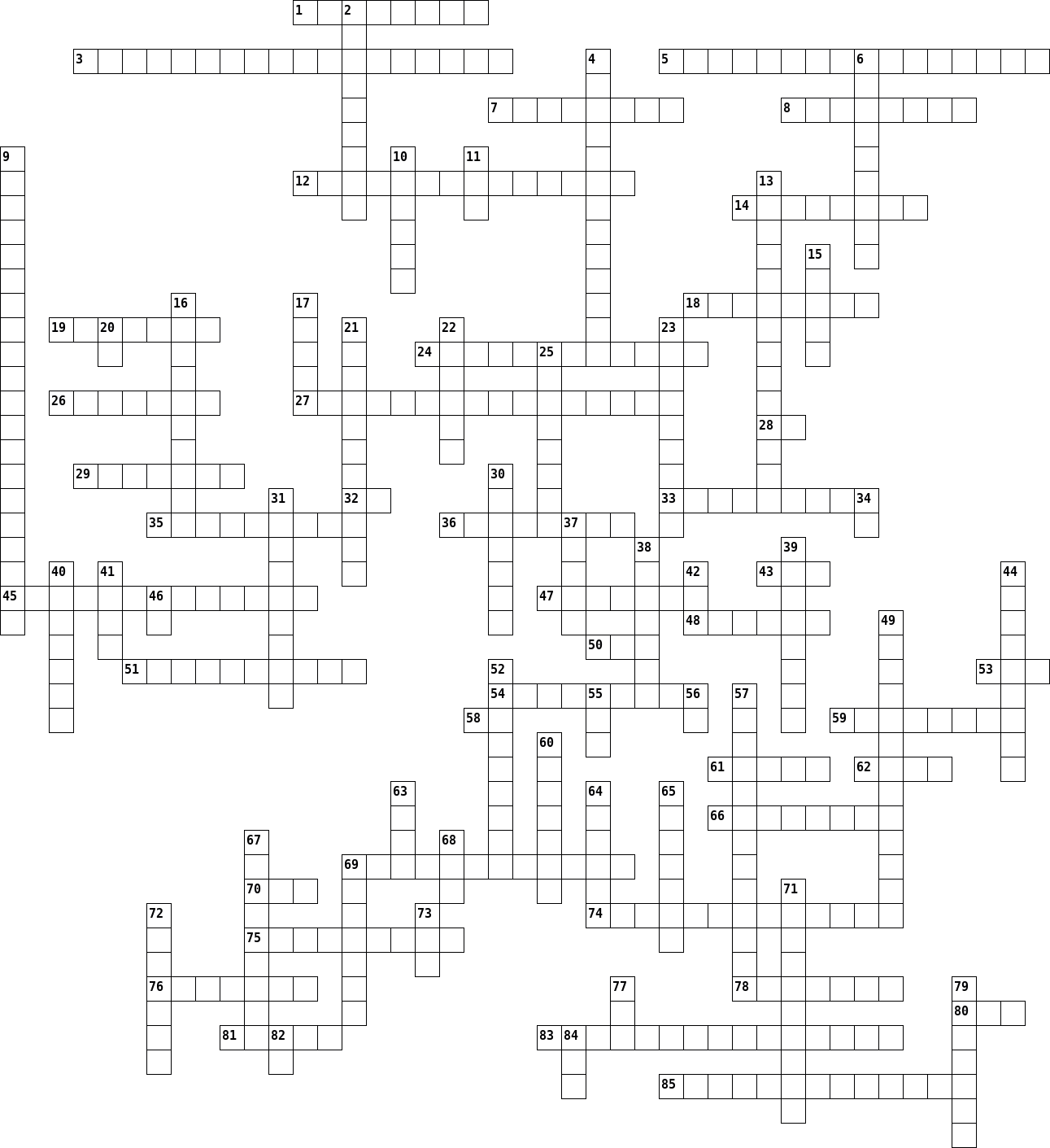 